ÜNİVERSİTE ÖĞRENCİLERİ İÇİN İDARİ BİRİM MEMNUNİYET ÖLÇEĞİ TÜRKÇE GENİŞLETİLMİŞ ÖZETÜniversitelerin idari yapıları incelendiğinde pek çok farklı idari birimin bulunduğu görülmektedir. Fakat genel itibariyle bir ortak kesişim kümesi oluşturulduğunda bilgi işlem dairesi, öğrenci işleri, sağlık kültür ve spor dairesi ile kütüphane daire başkanlıklarının bütün üniversitelerde öğrencilere hizmet veren yapılar olarak dikkat çektiği görülmektedir. Bu sebeple araştırmada sorulan sorular bu birimler üzerinden sorulmuştur. Veriler beşli Likert ölçeği kullanılarak 1-Kesinlikle Katılmıyorum / 5-Kesinlikle Katılıyorum olacak şekilde Google Formlar üzerinden toplanmıştır.Temel Test DeğerleriElde edilen veriler analiz edildiğinde 35 madde ve 3 boyuttan oluşan, geçerli ve güvenilir bir soru setine ulaşılmıştır. Yapı geçerliliğine sahip nihai soru seti toplam varyansın %73,1’ini açıklayabilmektedir. Ayrıca güvenilirlik katsayısının 0,983 hesaplandığı dikkate aldığında oldukça güvenilir bir araç olduğunu söylemek yerinde olacaktır.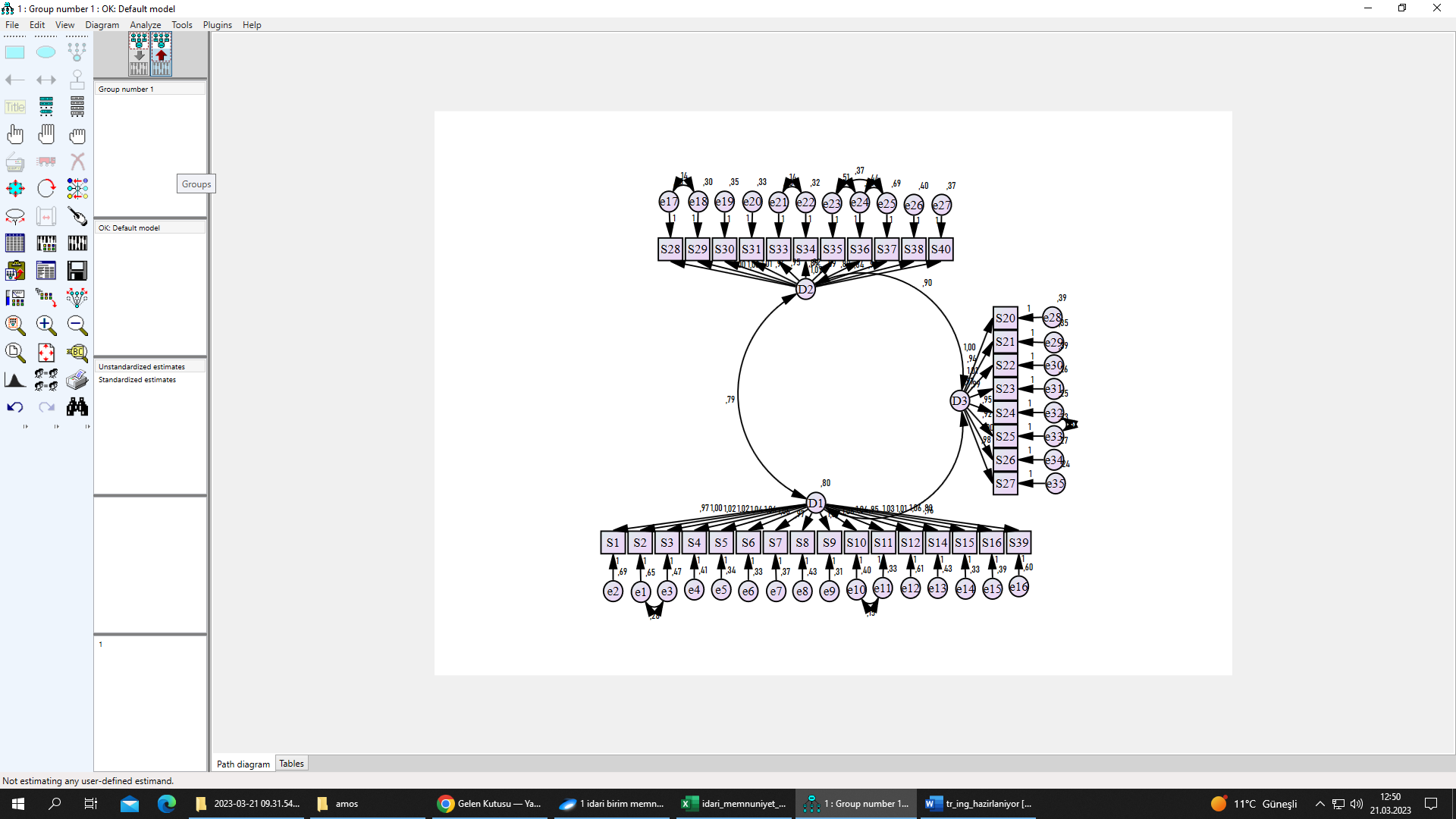 Ölçekten elde edilebilecek en yüksek puan 175, en düşük puan ise 35’tir. Ölçeğin yorumlanmasında aşağıdaki tablodan faydalanılabilir.Ölçeğin YorumlanmasıElde edilen soru setinin uygulayıcılar için kurumsal kalite ve geri bildirim süreçlerinde rahatlıkla kullanılabileceği değerlendirilmektedir. Teorisyenler ise ilerleyen çalışmalarda ölçek maddelerinin değerlerinin demografik değişkenlere göre farklılık gösterip göstermediği yahut farklı ölçeklerle modellenen çalışmalarda istatistiksel olarak anlamlı etkileşim sağlayıp sağlamadığı üzerine literatüre katkı verebilirler.Öğrencilerin Üniversite İdari Birimlerinden Memnuniyeti Ölçeği Soru FormuÖğrencilerin Üniversite İdari Birimlerinden Memnuniyeti Ölçeği Soru FormuBoyut-1Boyut-11Öğrencilere sunulan bilişim altyapıları ve internet olanaklarının yeterli olduğunu düşünüyorum.2Kablosuz ağ hizmetlerini yeterli buluyorum.3Kablolu ağ hizmetlerini yeterli buluyorum.4E-Posta hizmetlerini yeterli buluyorum.5Üniversitenin ve birimlerin web sayfasındaki bilgilendirmelerin yeterli olduğunu düşünüyorum.6Web sayfasındaki duyuru ve ilanlar zamanında yapıldığını düşünüyorum.7Öğretim teknolojisi (projeksiyon, bilgisayar donanımı vb.) yeterli olduğunu düşünüyorum.8Üniversitenin uzaktan eğitim sistemlerinin kalitesini yeterli buluyorum.9Öğrenci bilgi sistemlerinin kullanışlı ve yeterli olduğunu düşünüyorum.10Bilgi İşlem Daire Başkanlığı personeline kolayca ulaşabiliyorum.11Bilgi İşlem Dairesi Başkanlığı personelinin öğrencilere karşı davranışlarının olumlu ve çözüm odaklı olduğunu düşünüyorum.12Çevrim içi (online) sınav sisteminden memnunum.13Öğrenciler ile ilgili bilgilerin ÖBS sistemine doğru ve zamanında işlendiğini düşünüyorum.14Uluslararası öğrenci hizmetlerinin yeterli olduğunu düşünüyorum.15Öğrenci işlerince sunulan hizmetleri (öğrenci belgesi, transkript vs.) yeterli buluyorum.16Genel olarak temizlik hizmetlerinden memnunum.Boyut-2Boyut-217Kütüphane kaynaklarını yeterli buluyorum.18Ödünç kitap alma sisteminin uygun olduğunu düşünüyorum.19Kütüphanenin çalışma saatlerini yeterli buluyorum.20Elektronik kaynaklara kolayca erişebiliyorum.21Kütüphane personeline kolayca ulaşabiliyorum.22Kütüphane personelinin öğrencilere karşı davranışlarının olumlu ve çözüm odaklı olduğunu düşünüyorum.23Kütüphanenin fiziksel koşularını (ısınma, havalandırma, aydınlatma) yeterli buluyorum.24Kütüphane ve Dokümantasyon Daire Başkanlığı'nın hizmetlerinden genel olarak memnunum.Boyut-3Boyut-325İlgi ve yeteneklerime uygun kulüp etkinliklerinin bulunduğunu düşünüyorum.26Kültür ve sanat etkinliklerini yeterli buluyorum.27Spor etkinliklerini yeterli buluyorum.28Sağlık hizmetlerini yeterli buluyorum.29Spor, Kültür ve Sağlık Dairesi Başkanlığı personeline kolayca ulaşabiliyorum.30Spor, Kültür ve Sağlık Dairesi personelinin öğrencilere karşı davranışlarının olumlu ve çözüm odaklı olduğunu düşünüyorum.31Yemekhane / Kantin hizmetlerini yeterli buluyorum.32Yemekhane / Kantinde satılan ürünlerin fiyatlarını uygun buluyorum.33Yemekhane / Kantinin fiziksel koşulları (ısınma, havalandırma, aydınlatma) yeterli buluyorum.34Dersliklerin fiziksel koşullarını (ısınma, havalandırma, aydınlatma) yeterli buluyorum.35Sağlık, Kültür ve Spor Daire Başkanlığı'nın hizmetlerinden genel olarak memnunum.N: 599Açıklanan Toplam Varyans (%): 73,1KMO: 0,976493Bartlett Küresellik Testi Sig.: ,000Tahmini Ki-Kare: 24031,8Cr. Alfa: 0,983UyumİndeksiTest SonucuKabul Edilebilir SınırlarKaynakCMIN/DF4,5352≤CMIN/DF≤5(Marsh & Hocevar, 1985; Awang, 2012)CFI0,8480,90≤CFI(Noudoostbeni et al., 2008)GFI0,7890,80≤GFI(Chan & Sun,2019)RMSEA0,0770,05≤RMSEA≤0,08(Noudoostbeni et al., 2008)PuanDüzey35-63Çok Düşük Memnuniyet64-92Düşük Memnuniyet93-121Orta Seviye Memnuniyet122-150Yüksek Memnuniyet151-175Çok Yüksek Memnuniyet